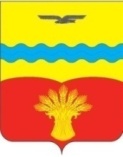 АДМИНИСТРАЦИЯ  МУНИЦИПАЛЬНОГО  ОБРАЗОВАНИЯ КИНЗЕЛЬСКИЙ СЕЛЬСОВЕТ  КрасногвардейскОГО районА  оренбургской ОБЛАСТИП О С Т А Н О В Л Е Н И Ес. Кинзелька19.08.2020                                                                                                                           № 137-п  О  подготовке документации по планировке территории (проект планировки территории, содержащий проект межевания территории) для строительства объекта: «Строительство орошаемого участка ООО «А7 Агро» у с. Вознесенка Красногвардейского оренбургской области» на территории муниципального образования Кинзельский сельсовет Красногвардейского района Оренбургской областиВ соответствии со статьями 45, 46 Градостроительного кодекса Российской Федерации, постановлением администрации муниципального образования Кинзельский сельсовет Красногвардейского района Оренбургской области «Об утверждении Порядка подготовки и утверждения документации  по планировке территории муниципального образования Кинзельский сельсовет Красногвардейского  района Оренбургской области» от 01.12.2011 № 96-п, в целях формирования застроенных земельных участков, выявления дополнительных земельных участков, определения разрешенных видов использования земельных участков, в соответствии с обращением ООО «А7 Агро» № «б/н» от 16.07.2020 года:1. Разработать документацию по планировке территории (проект планировки территории, содержащий проект межевания территории) для строительства объекта: «Строительство орошаемого участка ООО «А7 Агро» у с. Вознесенка Красногвардейского оренбургской области» на территории муниципального образования Кинзельский сельсовет Красногвардейского района Оренбургской области.2.  Установить, что настоящее постановление вступает в силу со дня его подписания, подлежит обнародованию и размещению на официальном сайте муниципального образования Кинзельский сельсовет Красногвардейского района в сети «Интернет» (раздел Градостроительная документация).3. Контроль за исполнением настоящего постановления оставляю за собой.Глава сельсовета                                                                                                    Г.Н. РаботяговРазослано: в дело, АО «Оренбургнефть», ООО «СамараНИПИнефть», для обнародования, отделу архитектуры и градостроительства, прокурору района.